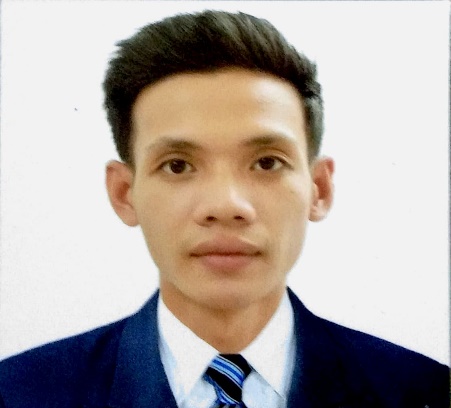 PROFESSIONAL SUMMARYI am a graduate of Bachelor of Science in Business Administration major in Financial Management. I strive to gain professional experience. I am hard-working and thorough person, able to learn quickly.ARJAY DAGUSCONTACTEmail:dagusarjay03@gmail.comPhone:+639665330081+639083402665Address:Bucayao, Calapan CityNationality:FilipinoDate of Birth:November 03, 1992SKILLSMicrosoft OfficePhotoshopIllustratorAdministrativeLANGUAGESEnglishFilipinoEDUCATIONBachelor of Science in Business AdministrationCLCC – Institute of Computer Arts and TechnologyJune 2015 – March 2019Financial ManagementBucayao National High SchoolJune 2007 – March 2011Bucayao Elementary SchoolJune 2001 – March 2007EXPERIENCEAdmin Assistant, ASCMC Construction and Supply Trading Inc.January 2022 – June 2022Prepare payroll every dayEncode manhour rendered by the employeePrinting documentsTimekeepingAccounting Assistant Trainee, Westchester Realty Inc.October 2021 – January 2022Assisting clients with their inquiriesAccepting payments from the clientsEncoding data on the computer based upon the client’s loanService Crew, Jollibee Foods CorporationApril 2015 – January 2020Taking orders, serving food and beverages to the customersMaintaining cleanliness of dining area at all timesBussing tables, Outside order takingTraining new employees as a crew trainerCOURSESFundamentals of Digital Marketing, Google Digital GarageMarch 2022Standard First Aid Techniques and Basic Life Support,Provincial Disaster Risk Reduction and Management OfficeFeb 2017Building Ideas and Career for Business and Hospitality and IndustrySeptember 2015INTERNSHIPSStudent Intern, Banco De MindoroJuly 2019 – September 2019Sorting out documents alphabeticallyEncoding dataPhotocopying documentsREFERENCES Indira Lanzanas Jollibee Foods Corporation, +639989448425 Francis Lalusin Jollibee Foods Corporation, +639083434355 Harold Isla ASCMC Construction and Supply Trading Inc., +639165617068